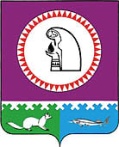 Об утверждении административного регламента по предоставлению муниципальной услуги «Отнесение земель или земельных участков, находящихсяв муниципальной собственности или государственнаясобственность на которые не разграничена,к определенной категории земель, перевод земельили земельных участков в составе таких земельиз одной категории в другую, за исключениемземель сельскохозяйственного назначения»В соответствии с Федеральными законами от 27.07.2010 № 210-ФЗ «Об организации предоставления государственных и муниципальных услуг», от 09.02.2009 № 8-ФЗ «Об обеспечении доступа к информации о деятельности государственных органов и органов местного самоуправления», от 06.10.2003 №131-ФЗ «Об общих принципах организации органов местного самоуправления в Российской Федерации», в целях повышения прозрачности, результативности деятельности администрации поселения при предоставлении информации гражданам и организациям об административных процедурах в составе данной муниципальной услуги:1.Утвердить административный регламент по предоставлению муниципальной услуги «Отнесение земель или земельных участков, находящихся в муниципальной собственности или государственная собственность на которые не разграничена, к определенной категории земель, перевод земель или земельных участков в составе таких земель из одной категории в другую, за исключением земель сельскохозяйственного назначения» согласно приложению.2. Обнародовать постановление посредством размещения в информационно-телекоммуникационной сети Интернет на официальном сайте муниципального образования сельское поселение Карымкары по адресу: www.admkar.ru. 3. Постановление вступает в силу после обнародования.4. Контроль за выполнением постановления оставляю за собой.Глава сельского поселения Карымкары                                                           М.А. Климов Приложениек постановлению администрации сельского поселения Карымкарыот 12.05.2016 года № 84-пАДМИНИСТРАТИВНЫЙ РЕГЛАМЕНТПРЕДОСТАВЛЕНИЯ МУНИЦИПАЛЬНОЙ УСЛУГИ«ОТНЕСЕНИЕ ЗЕМЕЛЬ ИЛИ ЗЕМЕЛЬНЫХ УЧАСТКОВ, НАХОДЯЩИХСЯ В МУНИЦИПАЛЬНОЙ СОБСТВЕННОСТИ ИЛИ ГОСУДАРСТВЕННАЯ СОБСТВЕННОСТЬ НА КОТОРЫЕ НЕ РАЗГРАНИЧЕНА, К ОПРЕДЕЛЕННОЙ КАТЕГОРИИ ЗЕМЕЛЬ, ПЕРЕВОД ЗЕМЕЛЬ ИЛИ ЗЕМЕЛЬНЫХ УЧАСТКОВ В СОСТАВЕ ТАКИХ ЗЕМЕЛЬ ИЗ ОДНОЙ КАТЕГОРИИ В ДРУГУЮ, ЗА ИСКЛЮЧЕНИЕМ ЗЕМЕЛЬ СЕЛЬСКОХОЗЯЙСТВЕННОГО НАЗНАЧЕНИЯ»1. Общие положения1.1.Предмет регулирования административного регламента  Административный регламент предоставления муниципальной услуги «Отнесение земель или земельных участков, находящихся в муниципальной собственности или государственная собственность на которые не разграничена, к определенной категории земель, перевод земель или земельных участков в составе таких земель из одной категории в другую, за исключением земель сельскохозяйственного назначения», (далее - Административный регламент), определяет порядок, сроки и последовательность действий (административных процедур), формы контроля за исполнением, порядок обжалования действий (бездействия) должностного лица, а также принимаемого им решения при предоставлении муниципальной услуги (далее – муниципальная услуга).Настоящий регламент разработан в целях повышения качества предоставления и доступности муниципальной услуги, устранения избыточных процедур и избыточных административных действий, сокращения количества документов, предоставляемых заявителем.1.2. Заявителями на получение муниципальной услуги являются:Заявителями на предоставление муниципальной услуги являются: юридические лица, индивидуальные предприниматели, физические лица, а также представители вышеуказанных лиц, действующие на основании доверенности, закона, либо акта уполномоченного на то государственного органа или органа местного самоуправления (далее – заявители).1.3.Требования к порядку информированияо правилах предоставления муниципальной услугиЗаявитель может получить информацию о порядке предоставления муниципальной услуги в средствах массовой информации, в сети Интернет на портале государственных и муниципальных услуг Ханты-Мансийского автономного округа-Югры, в местах нахождения органов, предоставляющих муниципальные услуги, на информационных стендах органов, предоставляющих муниципальные услуги.Муниципальная услуга предоставляется Администрацией муниципального образования сельского поселения Карымкары.Место нахождения:ул. Ленина, 18, п.Карымкары, Октябрьский район, Ханты-Мансийский автономный округ - Югра, Тюменская область, 628114;график работы: понедельник, среда - пятница с 9.00 до 17.00, вторник с 9.00 до 18.00, обеденный перерыв с 13.00 до 14.00, выходные дни: суббота, воскресенье;адрес официального сайта:www.admkar.ru;адрес электронной почты: admkar@oktregion.ru;контактные телефоны–специалист по землеустройству администрации сельского поселения Карымкары- 8 (34678) 2-33-52.Индивидуальное устное информирование обеспечивается специалистом по  землеустройству администрации сельского поселения Карымкары(далее специалист),предоставляющий муниципальную услугу, лично, либо по телефону. Устное информирование осуществляется не более 15 минут. Заявитель имеет право на получение сведений о стадии прохождения его заявления. При информировании заявителя о порядке получения муниципальной услуги специалист сообщает информацию по следующим вопросам: Категории заявителей, имеющих право на получение муниципальной услуги. Перечень документов, требуемых от заявителя, необходимых для получения муниципальной услуги. Требования к заверке документов. Входящие номера, под которыми зарегистрированы в системе делопроизводства заявления и прилагающиеся к ним документы, порядок и сроки рассмотрения заявлений и документов. Места и графики приема заявителей.Порядок обжалования действий (бездействий), решений специалистов администрации, осуществляемых в ходе предоставления муниципальной услуги. При ответе на телефонные звонки специалист должен назвать фамилию, имя, отчество, занимаемую должность, предложить заявителю представиться и изложить суть вопроса. Специалист при общении с заявителем (по телефону или лично) должен корректно и внимательно относиться к заявителю, не унижая его чести и достоинства. Устное информирование о порядке предоставления муниципальной услуги должно проводиться с использованием официально-делового стиля речи. Во время разговора с заявителем должен произносить слова четко, избегать «параллельных разговоров» с окружающими людьми и не прерывать разговор по причине поступления звонка на другой аппарат.Специалист, осуществляющий устное информирование о порядке предоставления муниципальной услуги, не вправе осуществлять информирование заявителя, выходящее за рамки стандартных процедур и условий предоставления муниципальной услуги, и прямо или косвенно влияющее на индивидуальное решение гражданина. Специалист, осуществляющий индивидуальное устное информирование о порядке предоставления муниципальной услуги, должен принять все необходимые меры для полного и оперативного ответа на поставленные вопросы. В случае невозможности предоставления полной информации специалист должен предложить заявителю обратиться за необходимой информацией в письменном виде, либо назначить другое удобное для него время для устного информирования по интересующему его вопросу. Индивидуальное письменное информирование о порядке предоставления муниципальной услуги при письменном обращении заявителя в орган, предоставляющий муниципальную услугу, осуществляется путем направления ответов почтовым отправлением. При индивидуальном письменном информировании ответ направляется заявителю в течение 30 календарных дней со дня регистрации заявления.Муниципальная услуга предоставляется заявителю в сроки, установленные настоящим Регламентом.  Для получения информации по вопросам предоставления муниципальной услуги, в том числе о ходе предоставления муниципальной услуги посредством Единого и регионального порталов, заявителям необходимо использовать адреса в информационно-телекоммуникационной сети Интернет, указанные в пункте 1.3 настоящего Административного регламента. На информационном стенде в местах предоставления муниципальной услуги и в информационно-телекоммуникационной сети Интернет размещается следующая информация:извлечения из законодательных и иных нормативных правовых актов Российской Федерации, Ханты-Мансийского автономного округа – Югры, муниципальных правовых актов, содержащих нормы, регулирующие деятельность по предоставлению муниципальной услуги;сведения о месте нахождения, графике работы, справочных телефонах, адресах электронной почты администрации сельского поселения Карымкары.процедура получения информации заявителями по вопросам предоставления муниципальной услуги, сведений о ходе предоставления муниципальной услуги;бланки заявления о предоставлении муниципальной услуги и образцы их заполнения;исчерпывающий перечень документов, необходимых для предоставления муниципальной услуги;основания для отказа в предоставлении муниципальной услуги, установленные законодательством;блок-схема предоставления муниципальной услуги;текст настоящего Административного регламента (извлечения – на информационном стенде; полная версия размещается в информационно-телекоммуникационной сети Интернет либо полный текст Административного регламента можно получить, обратившись к специалисту.2. Стандарт предоставления муниципальной услуги2.1. Наименование муниципальной услугиНаименование муниципальной услуги: «Отнесение земель или земельных участков, находящихся в муниципальной собственности или государственная собственность на которые не разграничена, к определенной категории земель, перевод земель или земельных участков в составе таких земель из одной категории в другую, за исключением земель сельскохозяйственного назначения»2.2. Наименование органа,предоставляющего муниципальную услугуМуниципальная услуга предоставляется администрацией сельского поселения Карымкары(далее администрация).Для получения муниципальной услуги заявитель также может обратиться в Многофункциональный центр (МФЦ).В соответствии с требованиями пункта 3 части 1 статьи 7 Федерального закона от 27.07.2010 № 210-ФЗ «Об организации предоставления государственных и муниципальных услуг» орган, предоставляющий муниципальную услугу, не вправе требовать от заявителя осуществления действий, в том числе согласований, необходимых для получения муниципальной услуги и связанных с обращением в иные государственные органы, организации.2.3. Результат предоставления муниципальной услуги2.3.1.Результатом предоставления муниципальной услуги является принятие решения:- в форме постановления Администрации о переводе земель или земельных участков в составе таких земель из одной категории в другую;- в форме постановления Администрации по отнесению земель или земельных участков к определенной категории земель;- в форме уведомления об отказе в переводе земель или земельных участков в составе таких земель из одной категории в другую;- в форме уведомления об отказе в отнесении земель или земельных участков к определенной категории земель.2.4. Срок предоставления муниципальной услуги2.4.1.Максимальный срок предоставления муниципальной услуги составляет не более двух месяцев с момента представления документов в Администрацию.В указанный срок также входят следующие периоды:передачи заявления и прилагаемых к нему документов из МФЦ в Администрацию, в случае обращения заявителя за получением муниципальной услуги в МФЦ;направления межведомственных запросов и получения на них ответов;получения документов, дополнительно предоставленных заявителем, обязанность по представлению которых возложена на заявителя;подготовки проекта и окончательное оформление – подписание и удостоверение документа, являющегося результатом предоставления муниципальной услуги;выдачи (направления) документа, являющегося результатом предоставления муниципальной услуги заявителю.2.4.2.Срок выдачи (направления) документа, являющегося результатом предоставления муниципальной услуги – в течение 3 рабочих дней со дня окончательного оформления документа, являющегося результатом предоставления муниципальной услуги.Направление заявителю документа, являющегося результатом предоставления муниципальной услуги, в электронной форме осуществляется в порядке, указанном в пункте 2.14.1. настоящего Административного регламента.Срок выдачи заявителю документа, являющегося результатом предоставления муниципальной услуги, при личном обращении - 15 минут, в случае, если указанные документы не были получены заявителем при личном приеме, они направляются заявителю заказным письмом с уведомлением о вручении в течение 3 рабочих дней со дня окончательного оформления (подписания, удостоверения) документа, являющегося результатом предоставления муниципальной услуги.Приостановление предоставления муниципальной услуги законодательством не предусмотрено.2.5. Правовые основания для предоставления муниципальной услугиПредоставление муниципальной услуги осуществляется в соответствии со следующими нормативными правовыми актами:Земельный кодекс Российской Федерации от 25 октября 2001 года № 136-ФЗ (Собрание законодательства Российской Федерации, 29.10.2001, № 44, ст. 4147)(далее – Земельный кодекс РФ);Федеральный закон от 21 июля 1997 года № 122-ФЗ «О государственной регистрации прав на недвижимое имущество и сделок с ним» (Собрание законодательства РФ, 28.07.1997, № 30. Ст. 3594) (далее - Федеральный закон «О государственной регистрации права на недвижимое имущество и сделок с ним»);Федеральный закон Российской Федерации от 25 октября 2001 года № 137-ФЗ «О введении в действие Земельного кодекса Российской Федерации» (Собрание законодательства Российской Федерации, 29.10.2001, № 44, ст. 4148);Федеральный закон от 6 октября 2003 года № 131-ФЗ «Об общих принципах организации местного самоуправления в Российской Федерации» (Собрание законодательства РФ, 06.10.2003, № 40, ст. 3822);Федеральный закон от 21 декабря 2004 года № 172-ФЗ «О переводе земель или земельных участков из одной категории в другую» (Собрание законодательства Российской Федерации, 2004, № 52 (часть 1), ст. 5276) (далее – Федеральный закон «О переводе земель или земельных участков из одной категории в другую»);Федеральный закон от 2 мая 2006 года № 59-ФЗ «О порядке рассмотрения обращений граждан Российской Федерации» (Российская газета, № 95, 05.05.2006);Федеральный закон от 24 июля 2007 года № 221-ФЗ «О государственном кадастре недвижимости» (Собрание законодательства РФ, 30.07.2007, № 31, ст. 4017);Федеральный закон от 9 февраля 2009 года № 8-ФЗ «Об обеспечении доступа к информации о деятельности государственных органов и органов местного самоуправления» (Российская газета, № 25, 13.02.2009);Федеральный закон от 27 июля 2010 года № 210-ФЗ «Об организации предоставления государственных и муниципальных услуг» (Российская газета, № 168, 30.07.2010) (далее - Федеральный закон от 27 июля 2010 года № 210-ФЗ);Закон Ханты-Мансийского автономного округа - Югры от 18 апреля 2007 года № 36-оз «О рассмотрении обращений граждан в органах государственной власти Ханты-Мансийского автономного округа – Югры» (Новости Югры, № 61, 27.04.2007);Закон Ханты-Мансийского автономного округа - Югры от 11 июня 2010 года № 102-оз «Об административных правонарушениях» (Собрание законодательства Ханты-Мансийского автономного округа - Югры, 01.06.2010-15.06.2010, № 6 (часть 1), ст. 461) (далее - Закон от 11 июня 2010 года № 102-оз));Устав муниципального образования сельское поселение Малый Атлым.2.6. Исчерпывающий перечень документов, необходимых в соответствии с законодательными или иными нормативными правовыми актами для предоставления муниципальной услуги2.6.1.Исчерпывающий перечень документов, которые являются необходимыми и обязательными для предоставления муниципальной услуги, подлежащих представлению заявителем:1) заявление о переводе земель или земельных участков в составе таких земель из одной категории в другую (об отнесении земель или земельных участков к определенной категории земель) в свободной форме, подготовленное с учетом требований Федерального закона «О переводе земель или земельных участков из одной категории в другую» к его содержанию, или по рекомендуемой форме, указанной в приложении 1 к настоящему Административному регламенту (далее – заявление);2) копия документа, удостоверяющего личность заявителя, кроме этого, при подаче заявления представителем физического лица - также доверенность представителя, при подаче заявления представителем юридического лица - документ, подтверждающий его полномочия действовать от имени данного юридического лица;3) письменное согласие правообладателя земельного участка на перевод земельного участка из состава земель одной категории в другую в случае, если земельный участок в собственности, пользовании, аренде;2.6.2. Способы получения заявителем документов, указанных в пункте 2.6.1. настоящего Административного регламента:Заявление представляется в свободной форме, или по рекомендуемой форме, указанной в приложении 1 к настоящему Административному регламенту. Форму заявления о предоставлении муниципальной услуги заявитель может получить:а) на бумажном носителе - в месте предоставления муниципальной услуги:- на информационном стенде в  Администрации;- у специалиста;б) в форме электронного документа - посредством информационно-телекоммуникационной сети «Интернет»:- на Федеральном портале;- на региональном портале;- на официальном сайте администрации сельского поселения Малый Атлым;2) документ, предусмотренный подпунктом 3) пункта 2.3.1. настоящего Административного регламента заявитель вправе запросить у правообладателя земельного участка.2.6.3. Порядок предоставления документов: Заявитель при наступлении его очереди представляет документы, указанные в пункте 2.6.1. настоящего Административного регламента, в Администрацию по месту нахождения земельного участка непосредственно либо через МФЦ.В заявлении заявителем указывается способ выдачи (направления) ему документа, являющегося результатом предоставления муниципальной услуги.Заявление, которое подается в Администрацию, либо в МФЦ, подписывается заявителем (его представителем) в присутствии специалиста Администрации или специалиста МФЦ, которые должны засвидетельствовать подлинность подписи заявителя на заявлении.Заявителю выдается расписка в приеме документов по форме, приведенной в приложении 2 к настоящему Административному регламенту, с указанием перечня представленных заявителем документов, даты их получения.Документы представляются заявителем на бумажном носителе или в форме электронных документов.2.6.4. Исчерпывающий перечень документов (их копии или содержащиеся в них сведения), необходимых для предоставления муниципальной услуги, которые находятся в распоряжении государственных органов, органов местного самоуправления и иных органов, участвующих в предоставлении муниципальной услуги, и которые заявитель вправе представить самостоятельно:1) сведения о земельном участке, содержащиеся в едином государственном реестре прав на недвижимое имущество сделок с ним;2) кадастровый паспорт земельного участка либо кадастровая выписка о земельном участке, перевод которого из состава земель одной категории в другую предполагается осуществить;3) выписка из единого государственного реестра юридических лиц (для юридических лиц) или из единого государственного реестра индивидуальных предпринимателей (для индивидуальных предпринимателей);4) сведения о наличии положительного заключения государственной экологической экспертизы в случае, если ее проведение предусмотрено федеральными законами.2.6.5. Способы получения заявителем документов, указанных в пункте 2.6.4. настоящего Административного регламента:Документы, указанные в подпункте 1) пункта 2.6.1. административного регламента, заявитель может получить, обратившись в Управление Федеральной службы государственной регистрации, кадастра и картографии по Ханты-Мансийскому автономному округу – Югре.Документы, указанные в подпункте 2) пункта 2.6.1. административного регламента, заявитель может получить, обратившись в Филиал федерального бюджетного учреждения «Федеральная кадастровая палата Федеральной службы государственной регистрации, кадастра и картографии» по Ханты-Мансийскому автономному округу – Югре.Документы, указанные в подпункте 3) пункта 2.6.1. административного регламента, заявитель может получить, обратившись в Межрайонную инспекцию федеральной налоговой службы № 3 по Ханты-Мансийскому автономному округу – Югре.Документы, указанные в подпункте 4) пункта 2.6.1. административного регламента, заявитель может получить, обратившись в Службу по контролю и надзору в сфере охраны окружающей среды, объектов животного мира и лесных отношений Ханты-Мансийского автономного округа – Югры.Информация о местонахождении, контактах и графике работы органов, указанных в настоящем пункте, представлена в пункте 2.2. настоящего Административного регламента.2.6.6. В случае если для предоставления муниципальной услуги необходимо представление документов и информации об ином лице, не являющемся заявителем, при обращении за получением муниципальной услуги заявитель дополнительно представляет документы, подтверждающие наличие согласия указанных лиц или их законных представителей на обработку персональных данных указанных лиц, а также полномочие заявителя действовать от имени указанных лиц или их законных представителей при передаче персональных данных указанных лиц в орган или организацию. Указанные документы могут быть представлены, в том числе, в форме электронного документа. Действие настоящей части не распространяется на лиц, признанных в установленном порядке безвестно отсутствующими.2.6.7. Администрация не вправе требовать от заявителя:представления документов и информации или осуществления действий, представление или осуществление которых не предусмотрено нормативными правовыми актами, регулирующими отношения, возникающие в связи с предоставлением муниципальной услуги;представления документов и информации, в том числе подтверждающих внесение заявителем платы за предоставление муниципальных услуг, которые в соответствии с нормативными правовыми актами Российской Федерации, нормативными правовыми актами субъектов Российской Федерации и муниципальными правовыми актами находятся в распоряжении государственных органов, предоставляющих муниципальную услугу, иных государственных органов и (или) подведомственных государственным органам организаций, участвующих в предоставлении муниципальной услуги, в соответствии с нормативными правовыми актами Российской Федерации, нормативными правовыми актами субъектов Российской Федерации, муниципальными правовыми актами, за исключением документов, указанных в части 6 статьи 7 Федерального закона от 27 июля 2010 года № 210-ФЗ.2.6.8. Непредставление заявителем документов, которые заявитель вправе представить по собственной инициативе, не является основанием для отказа заявителю в предоставлении муниципальной услуги.2.7. Исчерпывающий перечень оснований для отказа в приеме документов,необходимых для предоставления муниципальной услугиОснования для приостановления муниципальной услуги законодательством Российской Федерации, законодательством Ханты-Мансийского автономного округа – Югры не предусмотрены.                            2.8. Исчерпывающий перечень оснований для отказа в предоставлении муниципальной услуги2.8.1. Оснований для приостановления предоставления муниципальной услуги законодательством Российской Федерации не предусмотрено.2.8.2. Основания для отказа в предоставлении муниципальной услуги:1) установление в соответствии с федеральными законами ограничения перевода земель или земельных участков в составе таких земель из одной категории в другую либо запрета на такой перевод;2) наличие отрицательного заключения государственной экологической экспертизы в случае, если ее проведение предусмотрено федеральными законами;3) установление несоответствия испрашиваемого целевого назначения земель или земельных участков утвержденным документам территориального планирования и документации по планировке территории, землеустроительной документации;4) письменный отказ заявителя от оказания муниципальной услуги;5) с заявления обратилось ненадлежащее лицо;6) к заявлению приложены документы, состав, форма или содержание которых не соответствуют требованиям земельного законодательства.2.9. Размер платы, взимаемый с заявителя при предоставлении муниципальной услуги и способы её взимания в случаях предусмотренных федеральными законами, принимаемыми в соответствии с иными нормативными правовыми актами РФ нормативными правовыми актами субъектов РФ, муниципальными правовыми актами	Административные процедуры по предоставлению муниципальной услуги осуществляются бесплатно.2.10. Максимальный срок ожидания в очереди при подаче запросао предоставлении муниципальной услуги и при получениирезультата предоставления муниципальной услуги	Максимальный срок ожидания в очереди при подаче документов на получение муниципальной услуги и при получении результата предоставления муниципальной услуги составляет не более 15 минут.2.11. Срок регистрации запроса (заявления) заявителяо предоставлении муниципальной услугиПисьменное заявление, поступившее в адрес администрации сельского поселения Карымкары, подлежит обязательной регистрации в журнале регистрации заявлений  в течение 1 дня, с момента его поступления в Администрацию.В случае подачи заявления лично в Администрацию, заявление о предоставлении муниципальной услуги подлежит обязательной регистрации специалистом в журнале регистрации заявлений в течение 15 минут.Заявления, поступившие по электронной почте, через Единый и региональный порталы, переводятся в бумажную форму (распечатываются) и регистрируются в журнале регистрации заявлений.В случае подачи заявления в МФЦ письменные обращения также подлежат обязательной регистрации специалистом МФЦ в сроки, установленные в настоящем пункте.2.12. Требования к помещениям, в которых предоставляетсямуниципальная услуга, к залу ожидания, местам для заполнения запросов о предоставлении муниципальной услуги, информационным стендам с образцами их заполнения и перечнем документов, необходимых для предоставления каждой муниципальной услугиПомещения для предоставления муниципальной услуги должны соответствовать требованиям законодательства РоссийскойФедерации о социальной защите инвалидов с целью обеспечения доступности инвалидов к получению муниципальной услуги.Помещения для предоставления муниципальной услуги размещаются преимущественно на нижних этажах зданий. Вход и выход из помещения для предоставления муниципальной услуги оборудуются: пандусами, расширенными проходами, тактильными полосами по путям движения, позволяющими обеспечить беспрепятственный доступ инвалидов; соответствующими указателями с автономными источниками бесперебойного питания; контрастной маркировкой ступеней по пути движения; информационной мнемосхемой (тактильной схемой движения); тактильными табличками с надписями, дублированными шрифтом Брайля. Лестницы, находящиеся по пути движения в помещение для предоставления муниципальной услуги оборудуются: тактильными полосами; контрастной маркировкой крайних ступеней; поручнями с двух сторон, с тактильными полосами, нанесенными на поручни, с тактильно-выпуклым шрифтом и шрифтом Брайля с указанием этажа; тактильными табличками с указанием этажей, дублированными шрифтом Брайля. Прием заявителей осуществляется в специально выделенных для предоставления муниципальной услуги помещениях и залах обслуживания (информационных залах) - местах предоставления муниципальной услуги. Места предоставления муниципальной услуги должны соответствовать требованиям к местам обслуживания маломобильных групп населения, к внутреннему оборудованию и устройствам в помещении, к санитарно-бытовым помещениям для инвалидов, к путям движения в помещении и залах обслуживания, к лестницам и пандусам в помещении, к лифтам, подъемным платформам для инвалидов, к аудиовизуальным и информационным системам, доступным для инвалидов.Здание, в котором предоставляется муниципальная услуга, расположено с учетом пешеходной доступности для заявителей от остановок общественного транспорта, оборудовано отдельным входом для свободного доступа заявителей, вход в здание оборудован информационными табличками, содержащими информацию о наименовании органа, его режима работы, телефонов.Помещения, в которых предоставляется муниципальная услуга, соответствуют санитарно-эпидемиологическим требованиям, правилам пожарной безопасности, нормам охраны труда.Помещения, в которых предоставляется муниципальная услуга, оборудуются соответствующими информационными стендами, вывесками, указателями.Помещения для предоставления муниципальной услуги размещаются преимущественно на нижних этажах зданий. Вход и выход из помещения для предоставления муниципальной услуги оборудуются: пандусами, расширенными проходами, тактильными полосами по путям движения, позволяющими обеспечить беспрепятственный доступ инвалидов; соответствующими указателями с автономными источниками бесперебойного питания; контрастной маркировкой ступеней по пути движения; информационной мнемосхемой (тактильной схемой движения); тактильными табличками с надписями, дублированными шрифтом Брайля. Лестницы, находящиеся по пути движения в помещение для предоставления муниципальной услуги оборудуются: тактильными полосами; контрастной маркировкой крайних ступеней; поручнями с двух сторон, с тактильными полосами, нанесенными на поручни, с тактильно-выпуклым шрифтом и шрифтом Брайля с указанием этажа; тактильными табличками с указанием этажей, дублированными шрифтом Брайля. Прием заявителей осуществляется в специально выделенных для предоставления муниципальной услуги помещениях и залах обслуживания (информационных залах) - местах предоставления муниципальной услуги. Места предоставления муниципальной услуги должны соответствовать требованиям к местам обслуживания маломобильных групп населения, к внутреннему оборудованию и устройствам в помещении, к санитарно-бытовым помещениям для инвалидов, к путям движения в помещении и залах обслуживания, к лестницам и пандусам в помещении, к лифтам, подъемным платформам для инвалидов, к аудиовизуальным и информационным системам, доступным для инвалидов».Места ожидания оборудуются информационными стендами, стульями, столами, обеспечиваются письменными принадлежностями. Места ожидания должны соответствовать комфортным условиям для заявителей.Информационные стенды размещаются на видном, доступном для заявителей месте и призваны обеспечить заявителя исчерпывающей информацией. Стенды должны быть оформлены в едином стиле, надписи сделаны черным шрифтом на белом фоне.Оформление визуальной, текстовой информации о порядке предоставления муниципальной услуги должно соответствовать оптимальному зрительному восприятию этой информации заявителями.Каждое рабочее место специалиста, участвующего в предоставлении муниципальной услуги, оборудуется персональным компьютером с возможностью доступа:а)к необходимым информационным базам данных, позволяющим своевременно и в полном объеме получать справочную информацию по вопросам предоставления услугиб) к печатающим и сканирующим устройствам, позволяющим организовать предоставление муниципальной услуги оперативно и в полном объеме.2.13. Показатели доступности и качества муниципальной услугиПоказатели доступности:доступность информации о порядке предоставления муниципальной услуги, об образцах оформления документов, необходимых для предоставления муниципальной услуги;бесплатность предоставления информации о процедуре предоставления муниципальной услуги;доступность форм документов, необходимых для получения муниципальной услуги, размещенных на Едином и региональном порталах;возможность получения информации о ходе предоставления муниципальной услуги, в том числе с использованием телефонной связи, электронной почты.Показатели качества муниципальной услуги:соблюдение должностными лицами сроков предоставления муниципальной услуги;соблюдение времени ожидания в очереди при подаче заявления о предоставлении муниципальной услуги и при получении результата предоставления муниципальной услуги;отсутствие обоснованных жалоб заявителей на качество предоставления муниципальной услуги, действия (бездействие) должностных лиц и решений, принимаемых (осуществляемых) в ходе предоставления муниципальной услуги. Обоснованность жалоб устанавливается решениями должностных лиц, уполномоченных органов и судов об удовлетворении требований, содержащихся в жалобах.2.14. Иные требования, в том числе учитывающие особенностипредоставления муниципальной услуги в многофункциональномцентре и особенности предоставления муниципальной услугив электронной форме Особенности предоставления муниципальной услуги в электронной форме.Заявитель может подать заявление в электронной форме с использованием Единого и регионального порталов.Заявление и документы, необходимые для предоставления муниципальной услуги, которые представляются заявителем самостоятельно, направляются в форме электронных документов с Единого и регионального порталов с использованием средств электронной идентификации заявителя, в том числе электронной подписи.Заявителю сообщается о регистрации заявления путем отражения информации на Едином и региональном порталах. Предоставление муниципальной услуги в МФЦ осуществляется по принципу «одного окна» в соответствии с законодательством Российской Федерации.МФЦ осуществляет прием и регистрацию заявления о предоставлении муниципальной услуги и выдачу результата предоставления муниципальной услуги.3. Административные процедуры предоставления муниципальной услуги3.1. Состав, последовательность и сроки выполнения административных процедур:- прием и регистрация заявления;- рассмотрение заявления, экспертиза представленных заявителем документов;- формирование и направление межведомственных запросов;- принятие решения, являющегося результатом предоставления муниципальной услуги;- вручение (направление) заявителю результата предоставления муниципальной услуги.3.1.1.Прием и регистрация заявленияОснование для начала административной процедуры: личное обращение заявителя с заявлением в Администрацию, МФЦ.Сведения о должностном лице, ответственном за выполнение административной процедуры: специалист администрации или МФЦ, ответственный за прием и регистрацию документов.Содержание административных действий, входящих в состав административной процедуры: прием и регистрация заявления.Критерии принятия решения отсутствуют в связи с тем, что регистрации подлежат все заявления.Результат административной процедуры: прием и регистрация заявления.Порядок передачи результата: зарегистрированное заявление направляется в Администрацию для его рассмотрения и экспертизы представленных документов.Способ фиксации результата административной процедуры: регистрация в журнале регистрации входящих документов или электронном документообороте с присвоением входящего номера и указанием даты поступления.Максимальный срок выполнения административной процедуры– 1 рабочий день.3.1.2. Рассмотрение заявления,экспертиза представленных заявителем документовОснованием для начала исполнения процедуры является поступление в администрациюзарегистрированного заявления.Сведения о должностном лице, ответственном за выполнение административной процедуры: специалист по земельным ресурсам.Содержание административных действий, входящих в состав административной процедуры:-проведение экспертизы документов, представленных заявителем, на предмет отсутствия основания для отказа в предоставлении муниципальной услуги;- решение вопроса о соответствии представленных документов перечню, указанному в пункте 2.6.1. настоящего Административного регламента, - решение вопроса о необходимости формирования и направления межведомственных запросов.Критерием принятия решения является соответствие заявителя и (или) предоставленных им документов требованиям законодательства РФ.Результатом административной процедуры является одно из заключений специалиста, ответственного за проведение экспертизы, (далее – заключение): а) о возможности подготовки проекта решения:-о переводе земель или земельных участков в составе таких земель из одной категории в другую;- об отнесении земель или земельных участков к определенной категории земель; - об отказе в переводе земель или земельных участков в составе таких земель из одной категории в другую;- об отказе в отнесении земель или земельных участков к определенной категории земель;(далее – проект решения);б) о необходимости формирования и направления запросов.Порядок передачи результата:- заключение о возможности подготовки проекта решения вместе с заявлением и представленными с ним документами направляется специалисту, ответственному за подготовку проекта решения;- заключение специалиста о необходимости формирования и направления межведомственных запросов вместе с заявлением и представленными с ним документами направляется специалисту, ответственному за формирование и направление межведомственных запросов.Способ фиксации результата административной процедуры: заключение готовится в форме служебной записки, регистрируемой в соответствии с правилами внутреннего документооборота. Максимальный срок выполнения административной процедуры 1 рабочий день.3.1.3. Формирование и направление межведомственных запросовОснованием для начала административной процедуры является зарегистрированное заявление и заключение специалиста, ответственного за проведение экспертизы, о необходимости формирования и направления запросов.Должностным лицом, ответственным за формирование и направление запросов, получение на них ответов, является специалист по земельным ресурсам.Документы, подлежащие представлению в рамках межведомственного взаимодействия, а также предусмотренные пунктом 2.6.1. настоящего Административного регламента, запрашиваются в течение 2 рабочих дней с момента поступления зарегистрированного заявления. Срок получения ответа на межведомственные запросы составляет - 5 рабочих дней со дня направления в органы, участвующие в предоставлении муниципальной услуги, межведомственного запроса.Межведомственный запрос направляется в электронном виде в случае непредставления заявителем одного из документов, предусмотренных пунктом 2.6.4. настоящего Административного регламента.В случае непредставления заявителем документов, предусмотренных пунктом 2.6.1. настоящего Административного регламента, такие документы запрашиваются у заявителя одновременно в нескольких формах, а именно:- в устной форме (по телефону);- на бумажном носителе (почтой и факсом)- в электронной форме (путем направления на адрес электронной почты заявителя);если соответствующие реквизиты (почтовый адрес, телефон, факс, адрес электронной почты) указаны в заявлении.Непредставление (несвоевременное представление) органами по межведомственному запросу информации, указанной в настоящем пункте, не может являться основанием для отказа в предоставлении муниципальной услуги.Критерием для принятия решения о направлении запросов является непредставление заявителем документов, указанных в пунктах 2.6.1., 2.6.4. настоящего Административного регламента.Результатами выполнения данной административной процедуры являются: полученные ответы на запросы.Запрошенные сведения и документы могут представляться на бумажном носителе, в форме электронного документа, либо в виде заверенных уполномоченным лицом копий запрошенных документов, в том числе в форме электронного документа.Способ фиксации результата административной процедуры: запросы подшиваются к заявлению. После регистрации полученные ответы, заявление и прилагаемые к нему документы передаются специалисту, ответственному за подготовку проекта решения.Максимальный срок выполнения административной процедуры 10 рабочих дней.3.1.4. Принятие решения, являющегося результатом предоставлениямуниципальной услугиОснованием для начала исполнения процедуры является поступление специалисту, ответственному за подготовку проекта решения, заявления и прилагаемых к нему документов.Должностным лицом, ответственным за подготовку проекта решения, является специалист по земельным ресурсам.Должностным лицом, ответственным за принятие решения, является глава сельского поселения Малый Атлым (далее – лицо, уполномоченное на принятие решения).В ходе административной процедуры специалист, ответственный за подготовку проекта решения, выполняет следующие административные действия:а) проводит анализ поступивших к нему документов на предмет наличия (отсутствия) основания для отказа в предоставлении муниципальной услуги;б) готовит проект одного из решений, являющихся результатом предоставления муниципальной услуги:- о переводе земель или земельных участков в составе таких земель из одной категории в другую;-  об отнесении земель или земельных участков к определенной категории земель;- об отказе в переводе земель или земельных участков в составе таких земель из одной категории в другую;- об отказе в отнесении земель или земельных участков к определенной категории земель;- передает проект решения на подпись лицу, уполномоченному на принятие решения;- после принятия решения - обеспечивает окончательное оформление (удостоверение) решения, в соответствии с законодательством РФ и правилами внутреннего делопроизводства Администрации.Лицо, уполномоченное на принятие решения, в течение одного рабочего принимает решение путем подписания проекта решения. Критерием для принятия решения является отсутствие либо наличие оснований для отказа в предоставлении муниципальной услуги, указанных в пункте 21 настоящего Административного регламента.Максимальный срок выполнения административной процедуры 2 рабочих дня.Результатом административной процедуры является одно из подписанных лицом, уполномоченным на принятие решения, окончательно оформленных решений:в форме постановления Администрации о переводе земель или земельных участков в составе таких земель из одной категории в другую;в форме постановления Администрации об отнесении земель или земельных участков к определенной категории земель;в форме уведомления об отказе в переводе земель или земельных участков в составе таких земель из одной категории в другую;в форме уведомления об отказе в отнесении земель или земельных участков к определенной категории земель.Способ фиксации результата административной процедуры: регистрация в электронном документообороте номера и даты решения, являющегося результатом административной процедуры.3.1.5. Вручение (направление) заявителю результата предоставлениямуниципальной услуги1) Основанием для начала исполнения процедуры является окончательно оформленное решение.Сведение о должностном лице, ответственном за выполнение административной процедуры: специалист по земельным ресурсам.Результатом административной процедуры является: вручение (направление) решения заявителю.Способ фиксации результата административной процедуры: расписка о получении решения - при личном обращении, или кассовый чек - при направлении решения почтовым отправлением.Максимальный срок выполнения административной процедуры: не более трех рабочих дней со дня принятия решения.Передача решения осуществляется в порядке, предусмотренном пунктом 2.4.2. настоящего Административного регламента.4.  Формы контроляза исполнением административного регламента4.1. Порядок осуществления текущего контроля за соблюдением и исполнением ответственными должностными лицами законодательства и положений административного регламента в ходе предоставления муниципальной услугиТекущий контроль за соблюдением и исполнением специалистами законодательства и положений административного регламента, в ходе предоставления муниципальной услуги, осуществляется начальником отдела по управлению муниципальным имуществом и землеустройством.По результатам проверок начальник отдела дает указание по устранению выявленных нарушений и контролирует их исполнение. Периодичность осуществления текущего контроля определяется начальником отдела.4.2.Порядок и периодичность осуществления плановых и внеплановыхпроверок полноты и качества предоставления муниципальнойуслуги, в том числе порядок и формы контроля за полнотой и качествомпредоставления муниципальной услугиКонтроль за полнотой и качеством предоставления муниципальной услуги включает в себя проведение плановых проверок и внеплановых проверок, в том числе проверок по конкретному обращению заявителя. При проверке рассматриваются все вопросы, связанные с предоставлением муниципальной услуги.Контроль за предоставлением муниципальной услуги осуществляет заместитель главы администрациисельское поселениеКарымкары. Периодичность проведения плановых проверок полноты и качества предоставления муниципальной услуги устанавливается в соответствии с решением руководителя органа местного самоуправления муниципального образования, предоставляющего муниципальную услугу либо лицом, его замещающим.Контроль может быть плановым и внеплановым. Плановый контроль проводится по распоряжению администрации сельского поселения Карымкары не реже 1 раза в год, а внеплановый — в случае поступления жалобы заявителя. Внеплановые проверки полноты и качества предоставления муниципальной услуги проводятся руководителем органа местного самоуправления муниципального образования, предоставляющего муниципальную услугу, либо уполномоченными им лицами на основании жалоб заявителей на решения или действия (бездействие) должностных лиц органа местного самоуправления муниципального образования, предоставляющего муниципальную услугу, принятые или осуществляемые в ходе предоставления муниципальной услуги.Рассмотрение жалобы заявителя осуществляется в порядке, предусмотренном разделом 5 настоящего Административного регламента.        Результаты проверки полноты и качества предоставления муниципальной услуги оформляются актом проверки, с которым знакомят специалиста, участвующих в предоставлении муниципальной услуги.       Контроль за исполнением административных процедур по предоставлению муниципальной услуги со стороны граждан, их объединений и организаций осуществляется в форме их обращений в орган местного самоуправления муниципального образования сельское поселение Карымкары, предоставляющий муниципальную услугу.4.3. Ответственность должностных лиц, муниципальных служащихза решения и действия (бездействие), принимаемые (осуществляемые) в ходе предоставления муниципальной услугиСпециалист, участвующий в предоставлении муниципальной услуги, несет персональную ответственность за принятие решений и действия (бездействия) при предоставлении муниципальной услуги. Персональная ответственность специалиста за предоставление муниципальной услуги закрепляется в его должностных инструкциях в соответствии с требованиями законодательства Российской Федерации.В соответствии со статьей 9.6 Закона от 11 июня 2010 года № 102-оз должностные лица администрации сельского поселения Карымкары, несут административную ответственность за нарушения настоящего Административного регламента, в том числе:Полноту консультирования заявителей при устном обращении.Полноту принятых у заявителей документов, указанных в настоящем Регламенте.Соблюдение сроков, порядка предоставления муниципальной услуги, подготовки уведомления об отказе в предоставлении муниципальной услуги.Соблюдение порядка выдачи документов (справки, уведомления об отказе). Хранение документов (заявление, справки, уведомления).Должностные лица, специалисты, участвующие в предоставлении муниципальной услуги, несут ответственность в соответствии с законодательством Российской Федерации за:Невыполнение требований настоящего Регламента;Неисполнение (ненадлежащее исполнение) своих должностных обязанностей, предусмотренных должностной инструкцией, в пределах, определенных действующим трудовым законодательством Российской Федерации;Совершенные правонарушения в соответствии с действующим законодательством Российской Федерации.5. Досудебный (внесудебный) порядок обжалования решений и действий (бездействий) органа, представляющего муниципальную услугу, а также должностных лиц и муниципальных служащих Заявитель имеет право на досудебное (внесудебное) обжалование действий (бездействия) и решений, принятых (осуществляемых) в ходе предоставления муниципальной услуги. Заявитель может обратиться с жалобой, в том числе в следующих случаях:нарушения срока регистрации запроса заявителя о предоставлении муниципальной услуги;нарушения срока предоставления муниципальной услуги;требования у заявителя документов, не предусмотренных нормативными правовыми актами Российской Федерации, нормативными правовыми актами Ханты-Мансийского автономного округа - Югры, нормативными правовыми актами администрации муниципального образования сельское поселение Карымкары;отказа в приеме документов, предоставление которых предусмотрено нормативными правовыми актами Российской Федерации, нормативными правовыми актами Ханты-Мансийского автономного округа - Югры, нормативными правовыми актами администрации муниципального образования сельское поселение Карымкары для предоставления муниципальной услуги у заявителя;отказа в предоставлении муниципальной услуги, если основания отказа не предусмотрены федеральными законами и принятыми в соответствии с ними иными нормативными правовыми актами Российской Федерации, нормативными правовыми актами Ханты-Мансийского автономного округа - Югры, нормативными правовыми актами органа местного самоуправления муниципального образования сельское поселение Карымкары; затребования с заявителя при предоставлении муниципальной услуги платы, не предусмотренной нормативными правовыми актами Российской Федерации, нормативными правовыми актами Ханты-Мансийского автономного округа – Югры;отказа должностного лица администрации муниципального образования сельское поселение Карымкары, в исправлении допущенных опечаток и ошибок в выданных в результате предоставления муниципальной услуги документах либо нарушение установленного срока таких исправлений.Если жалоба подается через представителя заявителя, представляется документ, подтверждающий полномочия на осуществление действий от имени заявителя.  В качестве такого документа может быть:а) оформленная в соответствии с законодательством Российской Федерации доверенность (для физических лиц);б) оформленная в соответствии с законодательством Российской Федерации доверенность, заверенная печатью заявителя и подписанная его руководителем или уполномоченным этим руководителем лицом (для юридических лиц);в) копия решения о назначении или об избрании либо приказа о назначении физического лица на должность, в соответствии с которым такое физическое лицо обладает правом действовать от имени заявителя без доверенности.Основанием для начала процедуры досудебного (внесудебного) обжалования является поступление жалобы в администрацию муниципального образования сельское поселение Карымкары.Жалоба может быть направлена по почте, в электронной форме, а также может быть принята при личном приеме заявителя.Время приема жалоб совпадает с графиком работы администрации муниципального образования сельское поселение Карымкары предоставляющего муниципальную услугу.Прием жалоб в письменной форме осуществляется администрацией муниципального образования сельское поселение Карымкары, предоставляющим муниципальную услугу, в месте предоставления муниципальной услуги (в месте, где заявитель подавал запрос на получение муниципальной услуги, либо в месте, где заявителем получен результат муниципальной услуги).В случае подачи жалобы при личном приеме заявитель представляет документ, удостоверяющий его личность в соответствии с законодательством Российской Федерации.В электронной форме жалоба подается заявителем посредством:официального сайта администрации муниципального образования сельское поселение Карымкары предоставляющего муниципальную услугу;Единого портала.При подаче жалобы в электронной форме, документы могут быть представлены в форме электронных документов, подписанных электронной подписью, вид которой предусмотрен законодательством Российской Федерации, при этом документ, удостоверяющий личность заявителя, не требуется.  В случае если рассмотрение поданной заявителем жалобы не входит в компетенцию администрации муниципального образования сельское поселение Карымкары, предоставляющего муниципальную услугу, то такая жалоба в течение 3 рабочих дней со дня ее регистрации направляется в уполномоченный на ее рассмотрение орган, о чем заявитель информируется в письменной форме.Срок рассмотрения жалобы исчисляется со дня регистрации жалобы в администрации муниципального образования сельское поселение Карымкары, предоставляющей муниципальную услугу.Жалоба должна содержать:наименование администрации, предоставляющая муниципальную услугу, должностного лица администрации муниципального образования сельское поселение Карымкары, предоставляющего муниципальную услугу, решения и действия (бездействие) которых обжалуются;наименование, сведения о месте нахождения заявителя - юридического лица, а также номер (номера) контактного телефона, адрес (адреса) электронной почты (при наличии) и почтовый адрес, по которым должен быть направлен ответ заявителю;сведения об обжалуемых решениях и действиях (бездействии администрации муниципального образования сельское поселение Карымкары, предоставляющего муниципальную услугу, его должностного лица;доводы, на основании которых заявитель не согласен с решением и действием (бездействием администрации муниципального образования сельское поселение Карымкары, предоставляющего муниципальную услугу, его должностного лица. Заявителем могут быть представлены документы (при наличии), подтверждающие доводы заявителя, либо их копии. Заявитель имеет право на получение информации и документов, необходимых для обоснования и рассмотрения жалобы. Жалоба, поступившая в администрацию муниципального образования сельское поселение Карымкары, предоставляющая муниципальную услугу, подлежит регистрации не позднее следующего рабочего дня со дня ее поступления.Жалоба, поступившая в администрацию муниципального образования сельское поселение Карымкары, предоставляющая муниципальную услугу, подлежит рассмотрению его должностным лицом, наделенным полномочиями по рассмотрению жалоб, в течение пятнадцати рабочих дней со дня ее регистрации, а в случае обжалования отказа в приеме документов у заявителя либо в исправлении допущенных опечаток и ошибок или в случае обжалования нарушения установленного срока таких исправлений - в течение пяти рабочих дней со дня ее регистрации. По результатам рассмотрения жалобы в соответствии с частью 7 статьи 11.2 Федерального закона от 27 июля 2010 года № 210-ФЗадминистрация муниципального образования сельское поселение Карымкары, предоставляющая муниципальную услугу, принимает решение о ее удовлетворении либо об отказе в ее удовлетворении в форме своего акта.Не позднее дня, следующего за днем принятия решения, заявителю в письменной форме и по желанию заявителя в электронной форме направляется мотивированный ответ о результатах рассмотрения жалобы. При удовлетворении жалобы администрация муниципального образования сельское поселение Карымкары, предоставляющий муниципальную услугу, принимает исчерпывающие меры по устранению выявленных нарушений, в том числе по выдаче заявителю результата муниципальной услуги, не позднее пяти рабочих дней со дня принятия решения, если иное не установлено законодательством Российской Федерации.В ответе по результатам рассмотрения жалобы указываются:наименование администрации, предоставляющей муниципальную услугу, рассмотревшей жалобу, должность, фамилия, имя, отчество (при наличии) их должностных лиц, принявших решение по жалобе;номер, дата, место принятия решения, включая сведения о должностном лице, решение или действие (бездействие) которых обжалуются;наименование заявителя;основания для принятия решения по жалобе;принятое по жалобе решение;в случае, если жалоба признана обоснованной - сроки устранения выявленных нарушений, в том числе срок предоставления результата муниципальной услуги;сведения о порядке обжалования принятого по жалобе решения.Ответ по результатам рассмотрения жалобы подписывается уполномоченным на рассмотрение жалобы должностным лицом администрации муниципального образования сельское поселение Карымкары, предоставляющего муниципальную услугу.Администрация муниципального образования сельское поселение Карымкары, предоставляющая муниципальную услугу, отказывает в удовлетворении жалобы в следующих случаях:наличие вступившего в законную силу решения суда, арбитражного суда по жалобе о том же предмете и по тем же основаниям;подача жалобы лицом, полномочия которого не подтверждены в порядке, установленном законодательством Российской Федерации;наличие решения по жалобе, принятого ранее в соответствии с требованиями настоящего раздела в отношении того же заявителя и по тому же предмету жалобы.Администрация муниципального образования сельское поселение Карымкары, предоставляющая муниципальную услугу, оставляет жалобу без ответа в следующих случаях:наличие в жалобе нецензурных либо оскорбительных выражений, угроз жизни, здоровью и имуществу должностного лица, а также членов его семьи;отсутствие возможности прочитать какую-либо часть текста жалобы, фамилию, имя, отчество (при наличии) и (или) почтовый адрес заявителя. В случае установления в ходе или по результатам рассмотрения жалобы признаков состава административного правонарушения или преступления, должностное лицо, наделенное полномочиями по рассмотрению жалоб, незамедлительно направляет имеющиеся материалы в органы прокуратуры.Все решения, действия (бездействие) администрация муниципального образования сельское поселение Карымкары, предоставляющая муниципальную услугу, ее должностного лица заявитель вправе оспорить в судебном порядке в соответствии с законодательством Российской Федерации.Администрация муниципального образования сельское поселение Карымкары, предоставляющая муниципальную услугу, обеспечивает информирование о порядке подачи и рассмотрения жалобы посредством телефонной связи, размещения информации на стендах в месте предоставления муниципальной услуги, на его официальном сайте, а также при личном обращении заявителя.Приложение № 1к административному регламенту предоставления муниципальной услуги «Отнесение земель или земельных участков, находящихся в муниципальной собственности или государственная собственность на которые не разграничена, к определенной категории земель, перевод земель или земельных участков в составе таких земель из одной категории в другую, за исключением земель сельскохозяйственного назначения»Главе сельского поселения Карымкарыот ________________________________________(наименование заявителя, ФИО гражданина)________________________________________(адрес, место жительства, реквизиты документаудостоверяющего личность, рег. номер записи ЕГРЮЛ,ИНН налогоплательщика)почтовый адрес:____________________________телефон __________________________________адрес электронной почты:___________________ЗаявлениеПрошу перевести (отнести) земельный участок с кадастровым номером_______________________________________________________________________из (к) категории земель_____________________________________________________в категорию земель________________________________________________________для________________________________________________________________(указывается обоснование перевода земельного участка)земельный участок предоставлен ___________________________________________________________________(указывается правообладатель земельного участка)на праве____________________________________________________________(указывается вид права, на котором предоставлен земельный участок)К заявлению прилагаются следующие документы:1) ________________________________________________________________2) ________________________________________________________________3) ________________________________________________________________Документы, являющиеся результатом предоставления муниципальной услуги,прошу выдать (направить):┌─┐└─┘ нарочно в МФЦ┌─┐└─┘ нарочно в (указать наименование ОМС)┌─┐└─┘ посредством почтовой связи«___» ____________ 201__ г.Заявитель (представитель)____________________________________      _______________(фамилия, имя, отчество полностью)                (подпись) «___» ____________ 201__ г.___________________________________________________(подпись специалиста, принявшего заявление и документы)Приложение № 2к административному регламенту предоставления муниципальной услуги «Отнесение земель или земельных участков, находящихся в муниципальной собственности или государственная собственность на которые не разграничена, к определенной категории земель, перевод земель или земельных участков в составе таких земель из одной категории в другую, за исключением земель сельскохозяйственного назначения»РАСПИСКА В ПОЛУЧЕНИИ ДОКУМЕНТОВ __________________________________________________________________(ФИО заявителя / представителя)1. Представленные документы2.  Недостающие  документы,  при  непредставлении которых принимается решение об отказе в предоставлении муниципальной услуги Заявителю разъяснены последствия:-  не предоставления документов, указанных в пункте 2 настоящей расписки;Документы сдал и один экземпляр расписки получил:_____________    _____________  ____________________________________        (дата)                                 (подпись)               (Ф.И.О. заявителя /представителя)Документы  принял  на ______ листах и зарегистрировал в журнале регистрацииот ________________ № _______________                   (дата)                  _____________________   ___________________________________________               (должность)                              (подпись)                    (Ф.И.О. специалиста)Приложение № 3к административному регламенту предоставления муниципальной услуги «Отнесение земель или земельных участков, находящихся в муниципальной собственности или государственная собственность на которые не разграничена, к определенной категории земель, перевод земель или земельных участков в составе таких земель из одной категории в другую, за исключением земель сельскохозяйственного назначения»БЛОК-СХЕМАПРЕДОСТАВЛЕНИЯ МУНИЦИПАЛЬНОЙ УСЛУГИАДМИНИСТРАЦИЯ СЕЛЬСКОГО ПОСЕЛЕНИЯ КАРЫМКАРЫОктябрьского района Ханты – Мансийского автономного округа - ЮгрыПОСТАНОВЛЕНИЕ «12»мая2016 г.№84-пп. Карымкарып. Карымкарып. Карымкарып. Карымкарып. Карымкарып. Карымкарып. Карымкарып. Карымкарып. Карымкарып. Карымкарып. Карымкары№ п/пНаименование документаКол-во листовПримечание№ п/пНаименование документаПодача заявителем (заявителями, представителем, представителями) заявления в письменной формеВ электронном видеПо почтеЛичноПрием заявления и документов, регистрация,оформление расписки о приеме документовЕсли в наличии все документы, необходимые для предоставления муниципальной услугиЕсли отсутствуют документы, предусмотренные пунктом 2.4.6. РегламентаНаправляются межведомственные запросы, регистрируются полученные на них ответыПроводится анализ имеющихся документов (информации), подготавливается проект решения, принимается, окончательно оформляется решениеВ случае наличия основания для отказа, заявителю вручается (направляется):- отказ в переводе земель или земельных участков в составе таких земель из одной категории в другую (отказ в отнесении земель или земельных участков к определенной категории земель)В случае отсутствия оснований для отказа в предоставлении муниципальной услугиЗаявителю вручается (направляется): решение  о переводе земель или земельных участков в составе таких земель из одной категории в другую (решение отнесении земель или земельных участков к определенной категории земель, либо решение)